KONCEPCJA PRACY SZKOŁY PODSTAWOWEJ IM. MIKOŁAJA KOPERNIKA W SŁAWKOWIEPodstawa prawna:Ustawa o systemie oświaty oraz akty wykonawcze do ustawy, w tym w szczególności Podstawa Programowa Szkoły Podstawowej; Rozporządzenie MEN z dnia 7 października 2009 roku w sprawie nadzoru pedagogicznego (DZ. U. Nr 168 poz. 1324 z póź.zm.);Statut szkoły.Misja szkoły:W naszej szkole stwarzamy uczniom optymalne warunki do wszechstronnego rozwoju poznawczego, emocjonalnego i społecznego, w bezpiecznej i przyjaznej atmosferze, przy pełnym zaangażowaniu profesjonalnie przygotowanej kadry pedagogicznej i pracowników szkoły. Wyposażamy uczniów w wiedzę i umiejętności określone w Podstawie Programowej, rozpoznajemy i rozwijamy uzdolnienia oraz zaspokajamy potrzeby specjalne i udzielamy niezbędnej pomocy wszystkim uczniom. Wspieramy rodziców w procesie wychowania. Rodzice są partnerami szkoły.Wizja szkoły:Szkoła realizuje zadania dydaktyczno-wychowawczo – opiekuńcze stwarzając warunki do indywidualnego rozwoju ucznia przygotowując go do:podjęcia nauki na kolejnym etapie w gimnazjum;radzenia sobie ze stresem i rozwiązywaniem problemów;twórczego myślenia;współpracy w grupie;rozwijania zainteresowań i uzdolnień;funkcjonowania w nowoczesnym społeczeństwie.Priorytety szkoły:Rozpoznajemy i zaspokajamy indywidualne potrzeby każdego ucznia z zastosowaniem odpowiednich metod i narzędzi diagnozy pedagogicznej.Realizujemy procesy edukacyjne i dostosowujemy ich przebieg do możliwości każdego ucznia.Ciekawe lekcje to nasz sposób na nudę. Stosujemy nowoczesne metody pracy sprzyjające rozwojowi twórczego myślenia oraz umiejętnościom społecznym niezbędnym w nowoczesnym społeczeństwie.Aktywnie współpracujemy z rodzicami uczniów, włączając ich w realizację założeń koncepcji.Współpracujemy ze środowiskiem lokalnym – partnerami szkoły, poszerzając ofertę edukacyjną oraz integrując społeczność szkolną ze społecznością lokalną.Doskonalenie zawodowe kadry pedagogicznej jest ukierunkowane na podnoszenie jakości pracy szkoły a także wspomaga nauczycieli w rozwoju zawodowym.Praca szkoły jest analizowana, poddawana ewaluacji wewnętrznej, a wnioski formułowane na jej podstawie będą wdrażane w celu doskonalenia pracy szkoły.Wszystkie podmioty szkoły są aktywnie angażowane w działania ewaluacyjne, opinia rodziców będzie systematycznie analizowana, a wnioski zaprezentowane społeczności szkoły.Poznajemy nasz kraj przez wycieczki.Kształtujemy postawy obywatelskie, poszanowanie tradycji, kultury regionu i narodu.Promujemy zdrowy styl życia i kulturę na co dzień.Cele strategiczne na lata 2015–2020Podniesienie poziomu osiągnięć uczniów z matematyki, języka  polskiego i języka angielskiego- sprawdzianu.Rozwijanie zainteresowań uczniów w ramach nowych form i metod pracy.Rozbudowa bazy szkoły – powstanie boiska wielofunkcyjnego.Wprowadzenie nowego systemu motywacji uczniów do nauki (OK)Wprowadzenie zmian w systemie współpracy z rodzicami  - „Szkoła Współpracy”.Współpraca z poradnią psychologiczno-pedagogiczną – podjęcie działań mających na celu  pozyskanie psychologa dla potrzeb uczniów w szkole.Model absolwenta Uczennice i uczniowie, którzy ukończą edukację w naszej szkole będą gotowi na podjęcie nauki w gimnazjum, wyposażeni w wiedzę i umiejętności przydatne do kontynuowania uczenia się na dalszych etapach, posiadający umiejętności zachowania się w każdej sytuacji, współpracujący  w grupie, z poszanowaniem każdego człowieka, stosujący zasadę równości wobec innych. Absolwenci wykazywać będą się twórczym myśleniem i działaniem adekwatnie do swoich rozpoznanych możliwości psychofizycznych, świadomi swoich zdolności i talentów.Uczeń jest dla nas nadrzędną wartością i jego wszechstronny rozwój to nasz główny priorytet.Nasz uczeń potrafi się uczyćABSOLWENT: 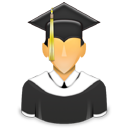 W systemie priorytetowe jest dostrzeganie wszelkich sukcesów uczniów, postępów w nauce, szczególnie uczniów mających trudności w nauce i zachowaniu.Nasza szkoła jest:						Kształtujemy: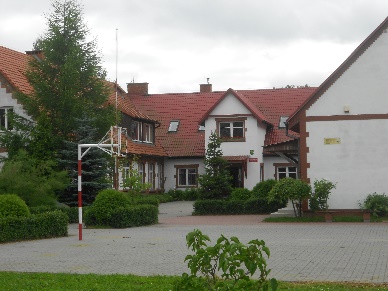 Uczymy:    Szacunku dla siebie i innych.		Z nami: Poznasz region i kraj			          Uczymy jak się uczyć.				    Rozwiniesz swoje zainteresowania			          Uczymy języków-otwieramy na świat		   Ciekawie spędzisz czasZałączniki:Statut szkoły.System motywacji uczniów do nauki.Program Wychowawczy i Profilaktyki.Zasady wewnątrzszkolnego oceniania.Wewnątrzszkolne doskonalenie nauczycieli – plan.Plan nadzoru pedagogicznego.Projekt ewaluacji wewnętrznej na dany rok szkolny.Program wsparcia uczniów o specjalnych potrzebach edukacyjnych.Zestaw programów nauczania (programy autorskie lub wybrane)